ALLEGATO C2 al regolamento per l’attività di didattica decentrataOggetto: AUTORIZZAZIONE ATTIVITÀ DI DIDATTICA DECENTRATA-IN ORARIO SCOLASTICOPartecipazione a competizioni, gare, Manifestazioni culturali, sportive, proiezioni cinematografiche, Didattica orientativa (PCTO…)I sottoscritti 	 nato/a   a 	(       ) il   		  residente a 		(         ) via/piazza 		n. tel/cell. 			email			 (campi obbligatori della compilazione) 	 nato/a   a 	(       ) il   		  residente a 		(         ) via/piazza 		n. tel/cell. 			email			 (campi obbligatori della compilazione)in qualità di genitori esercenti la responsabilità genitoriale, di tutori ovvero di soggetti affidatari dell’alunno/a 	nato/a	a	 		( 	)	il 	  frequentante la classe 	sez. 	con indirizzo di studio □  Scienze applicate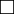 □ Classe 2.0	□  Cambridge	□ Biomedico □ Liceo quadriennale Tred, presso codesto Liceo scientifico sede □ Aversa □ Parete nell’a.s. 		/ 	AUTORIZZANO_l_ propri_ figli_ ad effettuare uscite sul territorio del comune di Aversa e delle zone circostanti (nel raggio di 30 km) a piedi o con mezzi di trasporto quali bus, treno, metropolitana, accompagnati dal/i docente/i del consiglio di classe di appartenenza.DICHIARANOdi aver preso visione e di accettare integralmente le disposizioni contenute nel Regolamento per l'attività di didattica decentrata (visibile sul sito dell’Istituto - sezione Albo pretorio - Regolamenti) e delle norme vigenti relative alla responsabilità circa le uscite formative e di esonerare contestualmente l’Istituto da ogni responsabilità civile per eventuali infortuni e/o danni dovuti alla mancata osservanza delle indicazioni contenute nel programma o stabilite dai docenti accompagnatori. 	, lì  	Firma di chi esercita la responsabilità genitoriale11)    	2)	 Firma dello studente3)    	(per esteso e leggibile)ovveroIl sottoscritto, consapevole delle conseguenze amministrative e penali per chi rilasci dichiarazioni non corrispondenti a verità, ai sensi del DPR 445/2000, dichiara di avere effettuato la scelta/richiesta in osservanza delle disposizioni sulla responsabilità genitoriale di cui agli artt. 316, 337 ter e 337 quater c.c., che richiedono il consenso di entrambi i genitori. Pertanto, sotto la mia responsabilità,dichiaro di essere l’unico soggetto esercente la responsabilità genitoriale;oppuredichiaro di aver informato della presente liberatoria l’altro esercente la potestà genitoriale che ne ha dato il consenso. 	, lì  	Il genitore unico firmatario  	1 Il presente modello, compilato in ogni sua parte e in modo leggibile, va trasmesso all’indirizzo di posta elettronica del responsabile del progetto corredato di fotocopia del documento di identità dei dichiaranti.N.B. I dati riportati nel seguente modulo saranno utilizzati per i soli fini ivi indicati, nel rispetto delle norme sulla privacy di cui al D. Lgs 196/2003 e successive modifiche ed integrazioni, del GDPR- Regolamento europeo generale sulla protezione dei dati personali- n 679/2016 e del D. Lgs n. 101 del 10/08/2018.